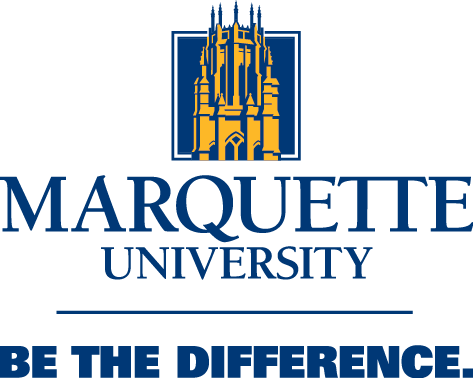 ACCESSIBLE TECHNOLOGY AT MARQUETTELINKS TO HELPFUL RESOURCESMarquette Accessible TechnologyMarquette Accessibility Checklist (Word doc) Raynor Library Accessibility DatabasesCopyright @ Marquette (policy and fair use)Finding close captioned videos at Raynor using Marqcatplus catalog e-Publications at Raynor